FIRSTNAME LASTNAME1234 NE ABC St. Portland, OR 97230503.555.5555my.email@myemail.comEducationMADISON HIGH SCHOOL, Portland, Oregon Expected Graduation Date					 June 2019	3.5 GPA			   	Employment ExperienceBURGERVILLE, Portland, OregonTeam Member							May 2016-August 2016Provided exceptional customer service to 200+ customers per dayCleaned all work areas, service stations, silverware and dishes and ensure they were stored appropriatelyMonitored inventory Skills & QualitiesProficient in Microsoft Office SuiteBilingual (Spanish)HardworkingReliable and punctualExtracurricular InvolvementMadison High School Varsity Basketball Team	October 2016-April 2017Key Club, Treasurer					September 2016-June 2016Volunteer ExperienceFRIENDS OF THE CHILDREN, Portland, Oregon		March 2017Helped coordinate and assemble care packages for the homeless Certifications & AccomplishmentsFood Handler’s Card				March 2017CPR Certification					January 2017Poetry Out Loud Schoolwide Slam, 2nd Place	January 2017					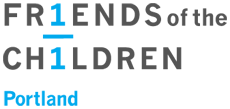 